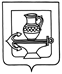 АДМИНИСТРАЦИЯ СЕЛЬСКОГО ПОСЕЛЕНИЯ КУЗЬМИНО-ОТВЕРЖСКИЙ СЕЛЬСОВЕТ ЛИПЕЦКОГО МУНИЦИПАЛЬНОГО РАЙОНА ЛИПЕЦКОЙ ОБЛАСТИП О С Т А Н О В Л Е Н И Е28 марта 2023 года                                                                                           № 53О проведении двухмесячника по благоустройству и наведению санитарного порядка на территории населенных пунктов сельского поселения Кузьмино-Отвержский сельсовет Липецкого муниципального района Липецкой области в 2023 году  Руководствуясь Федеральным законом от 06.10.2003 № 131-ФЗ «Об общих принципах организации местного самоуправления в Российской Федерации», Уставом сельского поселения Кузьмино-Отвержский сельсовет Липецкого муниципального района Липецкой области Российской Федерации, в целях улучшения санитарного состояния и благоустройства территории сельского поселения Кузьмино-Отвержский сельсовет, привлечения населения к благоустройству улиц, дворов, администрация сельского поселения Кузьмино-Отвержский сельсовет Липецкого муниципального районаПОСТАНОВЛЯЕТ:1. Провести в период с 1 апреля по 31 мая 2023 года двухмесячник по благоустройству и наведению санитарного порядка на территории населенных пунктов сельского поселения Кузьмино-Отвержский сельсовет Липецкого муниципального района Липецкой области.2. Объявить 28 апреля 2023 года единым санитарным днем на территории сельского поселения Кузьмино-Отвержский сельсовет Липецкого муниципального района Липецкой области.3. Утвердить план мероприятий по проведению двухмесячника по благоустройству в сельском поселении Кузьмино-Отвержский сельсовет Липецкого муниципального района Липецкой области в 2023 году согласно приложению.4. Настоящее постановление разместить для открытого доступа на видном месте в установленном режиме работы в помещении администрации сельского поселения, сельской библиотеке, сельском доме культуры, помещении почты, на доске объявлений и на официальном сайте администрации сельского поселения Кузьмино-Отвержский сельсовет в информационно-телекоммуникационной сети "Интернет".5. Настоящее постановление вступает в силу со дня его обнародования.И.о. главы администрации сельского поселения Кузьмино-Отвержский сельсовет                                                          М.В.Литвин Приложение к постановлению администрации сельского поселения Кузьмино-Отвержский сельсовет Липецкого муниципального района от _________ № __  УТВЕРЖДАЮИ.о. главы администрациисельского поселенияКузьмино-Отвержский сельсовет_________________М.В.Литвин«____»___________2023 г.Планмероприятий по проведению двухмесячника по благоустройству в сельском поселении Кузьмино-Отвержский сельсовет Липецкого муниципального района Липецкой области в 2023 году№ п/пНаименование мероприятийСрок проведенияМесто проведения мероприятияОтветственные лица1.Организация проведения единого санитарного дня на территории сельского поселения Кузьмино-Отвержский сельсовет по санитарной очистке и благоустройству территорий населенных пунктов07.04.2023г.28.04.2023г.05.05.2023г.СНТс. Кузьминские Отвержкид. Студеные Выселкид. Копцевы Хуторад. Малашевкас. Тюшевкад. ДавыдовкаЗаместитель главы М.В. Литвин Главный специалист-эксперт Ю.А. Истомина2. Всеобщий субботник на территории сельского поселения07.04.2023-08.04.2023 (в зависимости от погоды)05.05.2023-06.05.2023(в зависимости от погоды)с. Копцевы Хутора:- Дет. площадка ул.Вокзальная- Дет. площадка ул. Котовского (между 5 и 9д.) - Дет. площадка ул. Котовского рядом с ДК- Дет. площадка ул. ул. Котовского д.2- Дет. площадка ул. Советская- Дет площадка ул. Шахтерская- Пруд ул. СоветскаяЗаместитель главы М.В. Литвин Главный специалист-эксперт Ю.А. Истомина 3. Всеобщий субботник на территории сельского поселения14.04.2023-15.04.2023 (в зависимости от погоды)12.05.2023-13.05.2023(в зависимости от погоды)с. Кузьминские Отвержки:- Дет. площадка, а также у администрации ул. Молодежная (площадь)- Дет. площадка ул. Крестьянская- Дет. площадка ул. Сосновая- Кладбище ул. Первомайская (за церковью) - Кладбище выезд из села по ул. Советской (рег. трасса)- Пруд ул. КрестьянскаяЗаместитель главы М.В. Литвин Главный специалист-эксперт Ю.А. Истомина4.Всеобщий субботник на территории сельского поселения21.04.2023-22.04.2023 (в зависимости от погоды)19.05.2023-20.05.2023(в зависимости от погоды)д. Студеные Выселки:- Дет. площадка ул. Комсомольская- Дет. площадка ул. Ленина д.28 (за почтой)- Дет. площадка ул. Ленина (где церковь)- Кладбище ул. ЛенинаЗаместитель главы М.В. Литвин Главный специалист-эксперт Ю.А. Истомина5.Всеобщий субботник на территории сельского поселения28.03.2023-29.03.2023 (в зависимости от погоды)25.05.2023-26.05.2023(в зависимости от погоды)с. Тюшевка:- Дет. площадка ул. парк Молодежный- Дет. площадка ул. ул. Молодежная д.1/1- Дет. площадка ул. Центральная- Кладбище ул. Центральная-Молодежная -Река Кузьминка ул. Речнаяд. Давыдовка:-Дет. площадка ул.Победыд. Малашевка:-Дет. площадка ул. Лапшова - Пруд ул. Лапшова-Пруд ул. Новая Заместитель главы М.В. Литвин Главный специалист-эксперт Ю.А. Истомина6.Организация работ по выявлению и ликвидации несанкционированных свалок на территории поселенияПериод апрель-майСНТс. Кузьминские Отвержкид. Студеные Выселкид. Копцевы Хуторад. Малашевкас. Тюшевкад. ДавыдовкаЗаместитель главы М.В. Литвин Главный специалист-эксперт Ю.А. Истомина7Обеспечение надлежащего санитарного состояния площадок для сбора твердых бытовых отходовПериод апрель-майСНТс. Кузьминские Отвержкид. Студеные Выселкид. Копцевы Хуторад. Малашевкас. Тюшевкад. ДавыдовкаЗаместитель главы М.В. Литвин Главный специалист-эксперт Ю.А. Истомина8.Рейдовые обследования санитарного содержания территорий населенных пунктов поселения.Период апрель-майс. Кузьминские Отвержкид. Студеные Выселкид. Копцевы Хуторад. Малашевкас. Тюшевкад. ДавыдовкаСНТЗаместитель главы М.В. Литвин Главный специалист-эксперт Ю.А. Истомина9.Рейдовые обследования санитарного содержания территорий населенных пунктов поселения.Период апрель-майс. Кузьминские Отвержкид. Студеные Выселкид. Копцевы Хуторад. Малашевкас. Тюшевкад. ДавыдовкаЗаместитель главы М.В. Литвин Главный специалист-эксперт Ю.А. Истомина